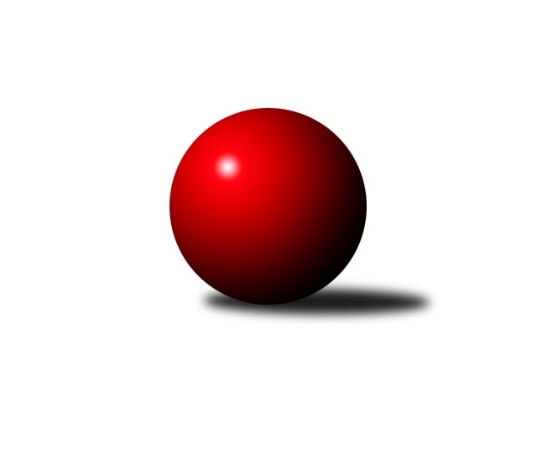 Č.8Ročník 2023/2024	12.11.2023Nejlepšího výkonu v tomto kole: 1322 dosáhlo družstvo: KK Slovan RosiceJihomoravský KP dorostu 2023/2024Výsledky 8. kolaSouhrnný přehled výsledků:SK Baník Ratíškovice A	- SKK Dubňany 	3:1	1248:1196	4.0:2.0	12.11.KK Slovan Rosice	- TJ Lokomotiva Valtice  	3:1	1322:1273	4.0:2.0	12.11.TJ Sokol Husovice	- TJ Sokol Vracov B	1:3	1037:1128	2.0:4.0	12.11.SK Baník Ratíškovice B	- KK Moravská Slávia Brno	2:2	1170:1120	4.0:2.0	12.11.SK Podlužan Prušánky 	- TJ Sokol Mistřín 	4:0	1232:1011	6.0:0.0	12.11.Tabulka družstev:	1.	SK Baník Ratíškovice A	8	8	0	0	27.0 : 5.0 	37.5 : 10.5 	 1216	16	2.	KK Slovan Rosice	8	5	2	1	21.5 : 10.5 	33.0 : 15.0 	 1275	12	3.	KK Moravská Slávia Brno	7	4	2	1	20.0 : 8.0 	26.0 : 16.0 	 1177	10	4.	SKK Dubňany	8	3	3	2	17.0 : 15.0 	24.5 : 23.5 	 1195	9	5.	SK Podlužan Prušánky	7	3	2	2	17.0 : 11.0 	25.0 : 17.0 	 1204	8	6.	KK Vyškov	7	4	0	3	15.0 : 13.0 	21.5 : 20.5 	 1218	8	7.	TJ Lokomotiva Valtice 	7	2	1	4	11.0 : 17.0 	19.5 : 22.5 	 1138	5	8.	TJ Sokol Vracov B	7	2	0	5	9.0 : 19.0 	17.0 : 25.0 	 1064	4	9.	SK Baník Ratíškovice B	6	0	3	3	9.5 : 14.5 	15.0 : 21.0 	 1169	3	10.	TJ Sokol Mistřín	7	1	1	5	6.0 : 22.0 	9.0 : 33.0 	 1039	3	11.	TJ Sokol Husovice	6	0	0	6	3.0 : 21.0 	6.0 : 30.0 	 1038	0Podrobné výsledky kola:	 SK Baník Ratíškovice A	1248	3:1	1196	SKK Dubňany 	Alexandr Lucký	 	 207 	 183 		390 	 1:1 	 384 	 	154 	 230		Adam Macek *1	Adéla Příkaská	 	 202 	 217 		419 	 2:0 	 367 	 	179 	 188		Tomáš Goldschmied	David Kotásek	 	 229 	 210 		439 	 1:1 	 445 	 	215 	 230		Patrik Jurásekrozhodčí:  Vedoucí družstevstřídání: *1 od 51. hodu Josef ŠestákNejlepší výkon utkání: 445 - Patrik Jurásek	 KK Slovan Rosice	1322	3:1	1273	TJ Lokomotiva Valtice  	Jakub Klištinec	 	 246 	 216 		462 	 2:0 	 405 	 	217 	 188		Alžběta Vaculíková	Marián Pačiska	 	 221 	 218 		439 	 2:0 	 427 	 	212 	 215		Zbyněk Škoda	Dan Šrámek	 	 234 	 187 		421 	 0:2 	 441 	 	236 	 205		Romana Škodovározhodčí:  Vedoucí družstevNejlepší výkon utkání: 462 - Jakub Klištinec	 TJ Sokol Husovice	1037	1:3	1128	TJ Sokol Vracov B	Jakub Rauschgold	 	 185 	 183 		368 	 0:2 	 406 	 	201 	 205		Jakub Šťastný	Lukáš Hudec	 	 130 	 135 		265 	 0:2 	 362 	 	173 	 189		Tomáš Pechal	Tomáš Hudec	 	 205 	 199 		404 	 2:0 	 360 	 	172 	 188		David Šigutrozhodčí:  Vedoucí družstevNejlepší výkon utkání: 406 - Jakub Šťastný	 SK Baník Ratíškovice B	1170	2:2	1120	KK Moravská Slávia Brno	Nathalie Kotásková	 	 182 	 196 		378 	 1:1 	 381 	 	191 	 190		Adam Kopal	Beáta Růžičková	 	 178 	 178 		356 	 1:1 	 357 	 	175 	 182		Jaromír Doležel	Kristýna Ševelová	 	 192 	 244 		436 	 2:0 	 382 	 	186 	 196		Ludvík Valarozhodčí:  Vedoucí družstevNejlepší výkon utkání: 436 - Kristýna Ševelová	 SK Podlužan Prušánky 	1232	4:0	1011	TJ Sokol Mistřín 	Anna Poláchová	 	 213 	 224 		437 	 2:0 	 353 	 	177 	 176		Ondřej Budík	Radek Ostřížek	 	 200 	 192 		392 	 2:0 	 300 	 	136 	 164		David Ilčík	Martin Imrich	 	 205 	 198 		403 	 2:0 	 358 	 	180 	 178		Lucie Varmužovározhodčí: Zdeněk ZálešákNejlepší výkon utkání: 437 - Anna PoláchováPořadí jednotlivců:	jméno hráče	družstvo	celkem	plné	dorážka	chyby	poměr kuž.	Maximum	1.	Marián Pačiska 	KK Slovan Rosice	458.85	308.2	150.7	5.7	4/4	(488)	2.	Kristýna Ševelová 	SK Baník Ratíškovice B	443.08	306.0	137.1	7.5	4/4	(470)	3.	Anna Poláchová 	SK Podlužan Prušánky 	430.17	297.0	133.2	8.2	3/4	(437)	4.	David Kotásek 	SK Baník Ratíškovice A	423.40	296.1	127.3	10.5	3/3	(458)	5.	Josef Šesták 	SKK Dubňany 	421.93	297.7	124.3	10.1	5/6	(455)	6.	Marek Zaoral 	KK Vyškov	415.92	295.3	120.7	11.2	3/4	(443)	7.	Adam Šoltés 	KK Slovan Rosice	413.67	295.8	117.8	11.5	4/4	(453)	8.	Martin Imrich 	SK Podlužan Prušánky 	411.50	291.9	119.6	10.8	4/4	(450)	9.	Romana Škodová 	TJ Lokomotiva Valtice  	410.60	288.7	121.9	11.1	5/5	(449)	10.	Dan Šrámek 	KK Slovan Rosice	408.13	287.4	120.8	10.1	4/4	(442)	11.	Tomáš Hudec 	TJ Sokol Husovice	407.38	285.0	122.4	10.1	4/4	(448)	12.	Jakub Šťastný 	TJ Sokol Vracov B	406.50	293.4	113.1	11.8	4/5	(419)	13.	Milan Zaoral 	KK Vyškov	405.33	289.0	116.3	11.7	3/4	(447)	14.	Žaneta Žampachová 	KK Vyškov	402.17	280.2	122.0	10.1	4/4	(421)	15.	Tomáš Goldschmied 	SKK Dubňany 	401.67	292.8	108.9	9.9	6/6	(430)	16.	Ludvík Vala 	KK Moravská Slávia Brno	401.06	287.4	113.7	10.6	4/4	(432)	17.	Adéla Příkaská 	SK Baník Ratíškovice A	396.80	282.5	114.3	11.1	3/3	(432)	18.	Alexandr Lucký 	SK Baník Ratíškovice A	395.33	288.1	107.3	13.9	3/3	(475)	19.	Adam Kopal 	KK Moravská Slávia Brno	391.19	281.7	109.5	11.8	4/4	(429)	20.	Lucie Varmužová 	TJ Sokol Mistřín 	390.83	285.8	105.0	12.9	4/5	(453)	21.	Radek Ostřížek 	SK Podlužan Prušánky 	389.44	283.3	106.1	15.1	4/4	(432)	22.	Jaromír Doležel 	KK Moravská Slávia Brno	389.00	268.2	120.8	13.2	4/4	(430)	23.	Anna Novotná 	SK Baník Ratíškovice B	368.75	273.9	94.9	15.5	4/4	(397)	24.	Alžběta Vaculíková 	TJ Lokomotiva Valtice  	364.10	263.1	101.0	16.0	5/5	(405)	25.	Nathalie Kotásková 	SK Baník Ratíškovice B	357.56	259.0	98.6	15.9	3/4	(392)	26.	Jakub Rauschgold 	TJ Sokol Husovice	352.13	254.3	97.9	16.5	4/4	(368)	27.	Tomáš Pechal 	TJ Sokol Vracov B	348.73	256.8	91.9	17.5	5/5	(382)	28.	David Ilčík 	TJ Sokol Mistřín 	332.20	242.7	89.5	19.1	5/5	(356)	29.	Petr Martykán 	TJ Sokol Mistřín 	323.33	237.3	86.0	18.8	4/5	(400)	30.	Michal Školud 	TJ Sokol Vracov B	321.75	232.8	89.0	20.0	4/5	(349)	31.	Lukáš Hudec 	TJ Sokol Husovice	260.00	188.3	71.7	26.0	3/4	(271)		Patrik Jurásek 	SKK Dubňany 	445.00	306.0	139.0	7.0	1/6	(445)		Kryštof Pevný 	KK Vyškov	427.00	295.0	132.0	5.0	1/4	(427)		Jakub Klištinec 	KK Slovan Rosice	412.75	290.5	122.3	12.0	1/4	(462)		Zbyněk Škoda 	TJ Lokomotiva Valtice  	409.50	288.5	121.0	13.0	2/5	(427)		Dominik Valent 	KK Vyškov	386.00	271.5	114.5	11.0	2/4	(395)		Adam Macek 	SKK Dubňany 	379.00	254.0	125.0	15.0	1/6	(379)		Tadeáš Bára 	SK Podlužan Prušánky 	378.00	277.5	100.5	19.0	2/4	(412)		Laura Jaštíková 	SK Baník Ratíškovice B	366.00	285.0	81.0	20.0	1/4	(366)		Barbora Crhonková 	KK Vyškov	363.00	264.0	99.0	17.0	1/4	(363)		Eliška Řezáčová 	TJ Lokomotiva Valtice  	358.50	280.5	78.0	17.0	2/5	(365)		Beáta Růžičková 	SK Baník Ratíškovice B	356.00	261.0	95.0	19.0	1/4	(356)		Tomáš Weissberger 	SK Podlužan Prušánky 	354.00	257.0	97.0	15.0	1/4	(354)		Alžběta Harcová 	SKK Dubňany 	348.00	255.0	93.0	14.0	1/6	(348)		David Šigut 	TJ Sokol Vracov B	347.33	244.0	103.3	17.3	3/5	(362)		Ondřej Budík 	TJ Sokol Mistřín 	347.00	261.5	85.5	20.5	2/5	(353)		Alena Kulendiková 	KK Moravská Slávia Brno	327.00	249.0	78.0	19.0	1/4	(327)		Kristyna Piternová 	TJ Sokol Husovice	314.50	238.0	76.5	25.0	2/4	(322)		Jakub Sáblík 	KK Vyškov	287.00	234.0	53.0	32.0	1/4	(287)		Tamara Novotná 	TJ Lokomotiva Valtice  	283.00	221.0	62.0	28.0	1/5	(283)Sportovně technické informace:Starty náhradníků:registrační číslo	jméno a příjmení 	datum startu 	družstvo	číslo startu
Hráči dopsaní na soupisku:registrační číslo	jméno a příjmení 	datum startu 	družstvo	26973	Beáta Růžičková	12.11.2023	SK Baník Ratíškovice B	Program dalšího kola:9. kolo			-- volný los -- - SK Baník Ratíškovice A	19.11.2023	ne	9:00	SKK Dubňany  - SK Baník Ratíškovice B	19.11.2023	ne	9:00	TJ Sokol Vracov B - KK Slovan Rosice	19.11.2023	ne	10:00	KK Moravská Slávia Brno - SK Podlužan Prušánky 	19.11.2023	ne	10:00	TJ Sokol Mistřín  - TJ Sokol Husovice	19.11.2023	ne	10:00	TJ Lokomotiva Valtice   - KK Vyškov	Nejlepší šestka kola - absolutněNejlepší šestka kola - absolutněNejlepší šestka kola - absolutněNejlepší šestka kola - absolutněNejlepší šestka kola - dle průměru kuželenNejlepší šestka kola - dle průměru kuželenNejlepší šestka kola - dle průměru kuželenNejlepší šestka kola - dle průměru kuželenNejlepší šestka kola - dle průměru kuželenPočetJménoNázev týmuVýkonPočetJménoNázev týmuPrůměr (%)Výkon1xJakub KlištinecRosice4621xPatrik JurásekDubňany113.164451xPatrik JurásekDubňany4454xDavid KotásekRatíškovice A111.634393xRomana ŠkodováValtice 4411xJakub KlištinecRosice110.914628xMarián PačiskaRosice4397xKristýna ŠevelováRatíškovice B110.874364xDavid KotásekRatíškovice A4394xJakub ŠťastnýVracov B107.524062xAnna PoláchováPrušánky4371xTomáš HudecHusovice106.99404